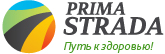 Экскурсионная  программаПредлагаем вашему вниманию экскурсионную программу, благодаря которой вы познакомитесь поближе  с красотой и историей Тосканы, где великая архитектура удивительно сочетается с прекрасной природой, а местная кухня вызывает восторг!
Стоимость экскурсионной программы – 140 евро с человека
Для всех желающих в отеле Biondi 4* ежедневно будет организован легкий обед (с 12:30 до 14.00) 
Стоимость обеда: 10 евро (оплата на месте)Факультативные  экскурсии за дополнительную плату (оплата на месте)                
           Туроператор оставляет за собой право вносить изменения в порядок и программу экскурсий!          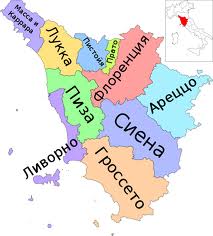 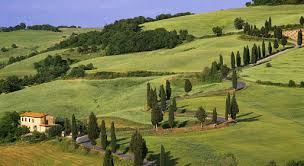 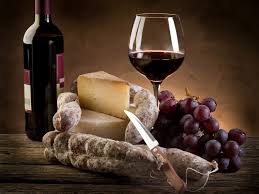 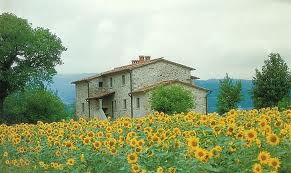 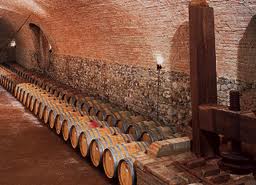 12.06.13г.12.06.13г.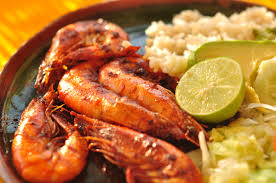 
19:00 - гала-ужин в престижном ресторане морской кухни «Офисина Марина» (в нем проходит популярный конкурс красоты «Мисс Италия»). 
14.06.13г.14.06.13г.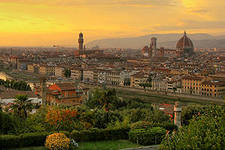 
14:00 - Поездка во Флоренцию. Экскурсия по Флоренции (2 часа).
17.30-21.00 - свободное время, шопинг.
21:00 выезд в Монтекатини Терме15.06.13г.15.06.13г.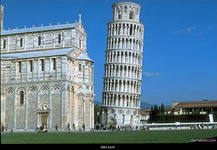 
10:00 - поездка на  Тирренское море. 
- прием солнечных и морских ванн (аренда лежака, зонтика и душа включены)
- легкий обед в Виареджио16:00 – переезд  в г.Пиза. Прогулка по площади Чудес к знаменитой падающей башне, покупка сувениров.17.30 - 19:00 свободное время. 19:00 - в выезд в аэропорт13.06.13г.13.06.13г.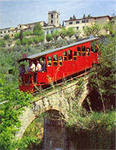 
10:00 - захватывающее путешествие на  самом старом в мире фуникулере в Монтекатини Альто, экскурсия по средневековому городу Монтекатини Альто
11.30-12.30 – свободное время
Стоимость:  17 евро (включая билеты на фуникулер)
Минимальная группа 10 человек
13.06.13г.13.06.13г.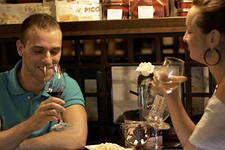 
18:00 - агротуризм в Монтекарло: экскурсия на тосканскую ферму; 

дегустация вин, оливкового масла и других традиционных продуктов собственного производства;
ужин в траттории (тосканское вино и граппа входит в стоимость).
Стоимость: 35 евро 
Минимальная группа 20 человек14.06.13г.14.06.13г.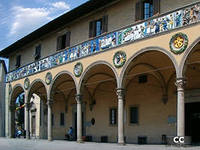 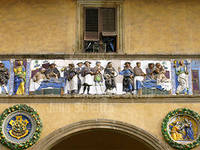 
11:00 - уникальная экскурсия для врачей в г.Пистойа с посещением действующего с XIII века госпиталя: экскурсия по городу-     госпиталь Дель Чеппо с майоликовым фризом Делла Роббиа - музей старинных хирургических инструментов,       - анатомический зал 18 века, - современная часть больницы.
По окончании Вас заберет автобус и отвезет во ФлоренциюСтоимость: 20 евро ( включая билеты в музей)
Легкий обед 15 евро за доп.платуМинимальная группа: 10 человек